Муниципальное бюджетное дошкольное образовательное учреждение «Теремок» с. СтановоеКонспект образовательной деятельности по познавательному развитию на тему: «Сказочный, загадочный подводный мир…»Средняя группа «Малинка»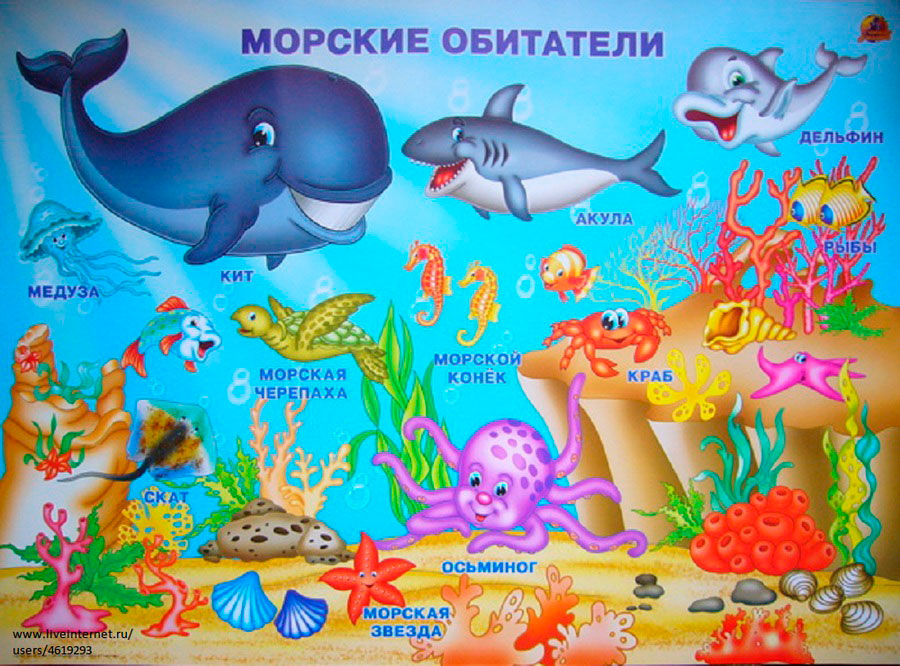 Подготовила: Воспитатель первой                                                           квалификационной категории                                   Голышкина Р.В.2021 г.«Сказочный, загадочный подводный мир…»Цель: Расширение представлений детей  о подводном мире и некоторых его обитателях. Задачи:Воспитательные:
•   воспитывать любознательность, желание познавать окружающий мир.
•  формировать коммуникативные отношения между детьми.
•   воспитывать доброжелательность.

Развивающие:•  развивать познавательную активность детей в процессе экспериментирования;•  развивать и активизировать речь детей;•  развивать эстетическое восприятие окружающего мира, способность видеть красивое;•  развивать мелкую моторику пальцев рук, память, логическое мышление, связную речь.

Образовательные: •  закрепить и расширить представления детей о морских обитателях, об условиях, необходимых для жизни рыб и млекопитающих;•  познакомить детей с морскими  животными (дельфин);•   обогатить и активизировать словарь детей существительными: осьминог, акула, дельфин, плавник,  ; прилагательными: хищная, скользкое, длинное; глаголами: плавать, охотиться;•  закрепить знания детей о воде и ее свойствах;•   совершенствовать умение воплощать свои впечатления в нетрадиционной технике рисования;Планируемые результаты: •  проявляет интерес к экспериментированию, высказывает свое мнение; •  с удовольствием включается в исследовательскую деятельность, используя разные поисковые действия; по собственной инициативе, активно обсуждает с детьми и взрослым сам процесс и его результаты; • проявляет наблюдательность, умеет сравнивать предметы по форме, размеру,  по цвету и запаху;•  у детей сформировано представление о разнообразии морских обитателей;• дети имеют представление о внешнем виде рыбы, способах ее передвижения и способах защиты от врагов.Целевые ориентиры:  • проявляет инициативу и самостоятельность в познавательно-исследовательской деятельности;   •   ребенок склонен наблюдать, экспериментировать;  •  ребенок активно взаимодействует со сверстниками и взрослыми, участвует в совместных играх.Материалы и оборудование (материально-технический ресурс):для воспитателя: проектор, экран, звуковые колонки, видеоклип "Море", презентация "Подводный мир" ,  музыкальное сопровождение.для детей: клеёнки, шаблоны из соли : медуза, осьминог, морской конёк, морская звезда, краб, морская черепаха ,рыбы салфетки ,пипетки ,цветная вода ; заготовка  картина  « Подводный мир»,  камешки, ракушки,  водоросли; материал для опытов (емкости с пресной и соленой водой,  2 яйца)Предварительная работа:       Рассматривание и изучение картинок «Обитатели моря », «Водный транспорт».  Беседы на темы: «Морские обитатели», «Богатства дна морского», «Вода вокруг нас», «Обитатели воды – рыбы», «Какого цвета море», «Как мы ездили на море (речку)». Рассматривание иллюстраций в книгах, чтение произведений о подводном мире, заучивание слов пальчиковой гимнастики.      Прослушивание музыки: «Звуки моря», «Песни дельфинов». Методы и приемы:Практические :  экспериментирование;Наглядные : презентация; картинки  Игровые : создание игровой воображаемой ситуацииПроблемные : постановка проблемыСловесные : беседа, вопросы к детям, художественное слово;Содержание образовательной деятельности.Организационный момент.Воспитатель: Здравствуйте, ребята! - Я рада видеть вас таких красивых, добрых, с хорошим настроением! Этот день мы проведем вместе. Пусть вам он принесёт радость и много новых интересных впечатлений. Давайте радовать друг друга и наших гостей. Давайте мы поздороваемся с нашими гостями.Введение в ОД Пока вас не было ребята, я начала рисовать картину "Подводный мир", для детей из младшей группы. Оказывается, они совсем ничего не знают о подводном мире. А вы знаете?Ответы детей: Да!Совместная постановка детской целиВоспитатель: Ребята,  значит вы , сможете мне помочь закончить эту картину? Поможете? (Да) Как хорошо!Ребята ,кого не хватает на моей картине? (рыбок, черепахи, морского конька ,осьминога, дельфина, медузы….)Воспитатель: Только для того чтобы её закончить нам необходимо отправиться  в  подводное путешествие, опустится на самое дно и разыскать подводную мастерскую .Вы согласны (ДА)Детский сад наш изменилсяВ море быстро превратился- Как вы думаете, что это? (шум моря)- А что такое море? (большой водоём солёной воды)Ребята, какая вода в море? (прозрачная , соленая)- Ребята, а вы знаете, почему в море вода соленая? (высказывают предположения).Потому, что в море вливается много рек, они текут по земле и вымывают из неё минеральные соли и вода становится соленой.- Кто из вас видел море?(ответы детей)- На чём можно путешествовать по морю? (лодка, катер, корабль.)- А на чём путешествуют под водой? (подводная лодка)А на чем вы хотели бы отправиться в наше подводное путешествие? (ответы детей)Воспитатель: Мы будем путешествовать на подводной лодке.Занимайте места . (дети садятся на стульчики)Когда подводная лодка погружается  вокруг нее бурлит водаНачинаем отсчёт: 1, 2, 3, 4, 5!(дети делают круговые движения согнутыми в локтях руками и ведут отсчёт)Начинаем погружение! Совместное «открытие» нового знанияВоспитатель:  Возьмите бинокли и посмотрите в иллюминаторы. Кто первый встретился нам на пути?Послушайте загадку и постарайтесь определить, кто это:Безобидны, словно дети.
Мы за них, друзья, в ответе.
Вглубь ныряют, вверх взлетают...
Добрым нравом обладают.
Тело гладкое имеют,
"Разговаривать" умеют.
Их язык понять стремимся.
Дружбой с ними мы гордимся.
Подставляют в море спины
Людям тонущим ...Дети: Дельфины!Воспитатель: Правильно, ребята. Что вы знаете о дельфинах? – (высказывания детей). (уточняя и обобщая высказывания): Они являются одними из самых умных и полезных животных для человека. Легко подаются дрессировке. Человек учит их находить затонувшие корабли, дельфины защищают людей от акул, спасают утопающих.  За умение высоко выпрыгивать из воды и ловко выполнять различные трюки их прозвали «морскими акробатами». Это очень дружелюбное животное, оно, как и человек дышит легкими и  время от времени поднимаясь на поверхность. Воспитатель: Давайте подышим, как дельфины. Нужно встать , руки сзади в "замок", распрямить плечи, вдохнуть через нос, задержать дыхание и  выдохнуть через рот.Упражнение на дыхание " Дельфины"Воспитатель : Пока мы продолжаем наше погружение , предлагаю вам провести исследования морской и пресной воды в нашей лаборатории.Воспитатель: Ребята, перед нами две ёмкости с водой в одной пресная в другой морская. Давайте посмотрим и сравним. На вид она одинаковая или   разная .Какая вода? (прозрачная )Вода имеет запах ,вкус?Как вы думаете в какой воде плавать легче?(предположения детей).Предлагаю вам провести опыт.  Предлагаю опустить куриное яйцо в емкость с  водой. Что произошло? В одном стакане  (оно утонуло),а в другом (плавает) Ответ детей (В морской соленой воде плавать намного легче).                     Вывод: «В морской воде плавать легко» Значит, соленая вода держит лучше. Это происходит потому, что у соленой воды есть свойство выталкивать предметы.    Воспитатель: Вот мы и добрались до самого дна. Мы можем выйти из подводной лодки в море?Все умеют плавать? Мы сейчас проверим!Физкультминутка Быстро в море мы спустились, (Шагаем на месте.)Наклонились и умылись. (Наклоны вперед, руки на поясе.)Раз, два, три, четыре, (Хлопаем в ладоши.)Вот как славно освежились. (Встряхиваем руками.)Делать так руками нужно:Вместе — раз, это брасс. (Круги двумя руками вперед.)Одной, другой — это кроль. (Круги руками вперед поочередно.)Все, как один, плывем как дельфин. (Прыжки на месте.)Повернулись  на спинеРазвернулись все ко мне.     Воспитатель:Посмотрите, дно морское!Красочное, голубое!Камни серебром блестятКрасотой своей манят.Ракушками ослепляютВсех в своё царство приглашают!Актуализация знаний    Воспитатель: Какие красивые морские обитатели! (работа у доски) Назовите жителей морского дна (медуза, осьминог, морской конёк, морская звезда, краб, морская черепаха ,рыбы).       Д/ игра "Поиграй с морскими обитателями".- Посчитайте сколько  здесь рыбок? (Дети считают: одна рыба, две рыбы.)- Сколько у морской звезды лучиков?- Кто из морских обитателей плывёт налево? - Кто  плывёт направо?- Чем рыбки отличаются? (размером, окраской, формой)- Что у них общего? (есть плавники, хвост, тело покрыто чешуёй, имеют центральную кость - позвоночник; дышат жабрами, появляются из икринок)Они хотят с нами поиграть в прятки.(Дети закрывают глаза и  с доски убирается один или несколько морских обитателей).Игра повторяется 2-3 раза.Воспитатель: Ой, кто - то спугнул ? Эта рыба – хищник злой,Всех проглотит с головой.Зубы показав, зевнулаИ ушла на дно. ?Дети: Акула.Воспитатель: Ребята, а почему морские обитатели испугались? (Их испугала акула. Она хищная и охотится за ними.)А где они могут спрятаться от акулы?(в водорослях)- Как вы думаете, почему их называют водорослями? (растут в воде)-Ребята ,мы наконец  добрались до подводной мастерской .Мы раскрасим необычным способом (с помощью пипетки) морских обитателей ( заготовки: медуза, осьминог, морской конёк, морская звезда, краб, морская черепаха ,рыбы ) Как раз то, что нужно для нашей картины.Ну что ж, держим путь обратно домой. Давайте помашем морским обитателям рукой и пообещаем еще с ними встретиться.Пока наша подводная лодка поднимается , мы можем  завершить нашу  картину.Воспитатель: Ну, вот мы и дома. Можно выйти из подводной  лодки.Подведение итогов       Рефлексия.Воспитатель: Спасибо ребята, вы мне очень помогли! Посмотрите , какая замечательная картина у нас получилась и малышам она обязательно понравится.  Вам понравилось подводное   путешествие?  (дети делятся впечатлениями)Я узнал…Я научился…Мне понравилось…Для меня стало новым…Меня удивило….У меня получилось….+❤ В Мои Воспитатель : Вы хотели бы еще больше узнать о подводном мире?(ответы)Я взяла для вас детскую энциклопедию о морских обитателях в библиотеке и она будет теперь в нашем книжном уголке.А еще, на память о нашем путешествии я хочу подарить вам ракушки.Спасибо за внимание.  